detektiv/ka:____________________________Informace:Tento týden se soustředím na dodržování cíle: _________________________________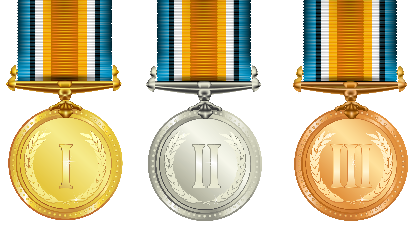 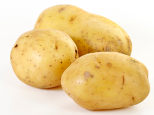 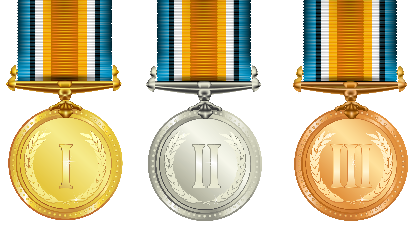 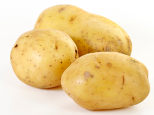 Jak mi šlo dodržování:  Důkaz: ___________________________________________________________________________________________________Co budu zjišťovat:Moje hodnocení: (Jak poznám, že jsem se to naučil/a)Tento týden se mi povedlo ____________, protože _________________________________________.Cvičení do desetiminutovky nebo diktátu (dobrovolné)Podpis rodičů = Týdenní plán je vyplněný (neděle)		Jakub Svatoš__________	------------------------------------------Kupón do losování detektivních případůJméno: ______ Odpověď: ______________________ ________________________________________týden 10Detektivní plán31.10.-4.11.Vážení žáci, vážení rodiče.V pondělí jsme si dopřáli povídání o tom, co kdo o prázdninách dělal. – Povídání kterého spolužáka vám utkvělo v paměti?V úterý nás čeká návštěva budoucích učitelek – tentokrát budou učit ony.Ve středu jdeme na dopravní hřiště. Vyrážíme okamžitě po druhé vyučovací hodině, sejdeme se v 9:43 připraveni na recepci. Napíšeme si písemnou práci ze SlovanůPřeji vám příjemný týdenJakub Svatoš PředmětUčivoKde to najduMNásobení a dělení Uč. Do str. 29PS. Do str. 20SKNBudování státuSpolečnost str. 25-33ČJSlovenskyUč. Do str. 45PS. Do str. 26SKN:Vysvětlím doma rozdíl mezi svobodnými a nesvobodnými občany.SKN:ČJ:Znám alespoň čtyři slovenská slova.ČJ: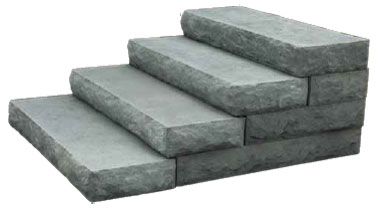 M:Umím dokonale vysvětlit, co je to liché číslo.M:min. I------------------------------------------------------------------------------I max.